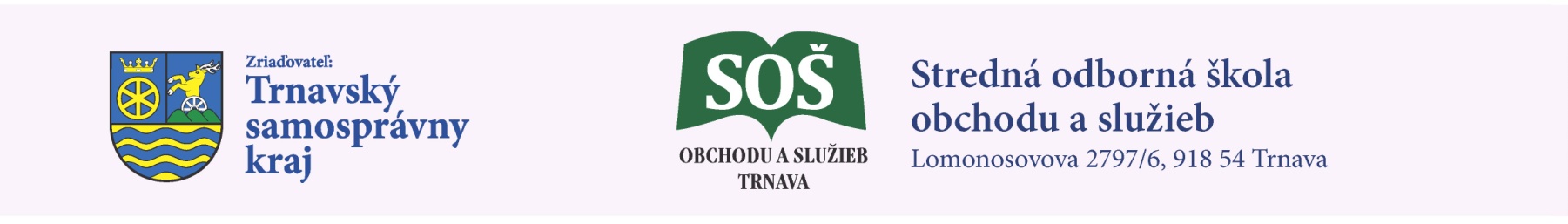                 Zverejnenie zadávania zákazky  s nízkou hodnotou podľa §117  na predmet zákazky                                          „Rekonštrukcia sociálnych zariadení v budove Internátu“Stručný opis zákazky:Predmetom zákazky je rekonštrukcia sociálnych zariadení vrátane dodania tovaru a služieb.Spoločný slovník obstarávania (CPV):45214310 – 6 		stavebné práce45232460 -  4 		sanitárne práce45442100 – 8		maliarske a natieračské práce600000000-8		dopravné službyPredpokladaná hodnota zákazky:8 550,22 € bez DPHTermín realizácie služby:Dodanie stavebných prác do 12/2018Dátum zverejnenia v profile:10.10.2018Lehota na predkladanie ponúk:17.10.2018Kontaktná osoba:Mgr. Beata ŠipkovskáTelefón: 033/5552618, E-mail: sipkovska.beata@zupa-tt.sk